 23 июня 2015 года в гимназии № 28 города Костромы состоялся семинар-практикум руководителей методических объединений учителей начальных классов общеобразовательных учреждений города Костромы «Введение ФГОС ООО: проблемы преемственности уровней начального общего и основного общего образования в преподавании математики».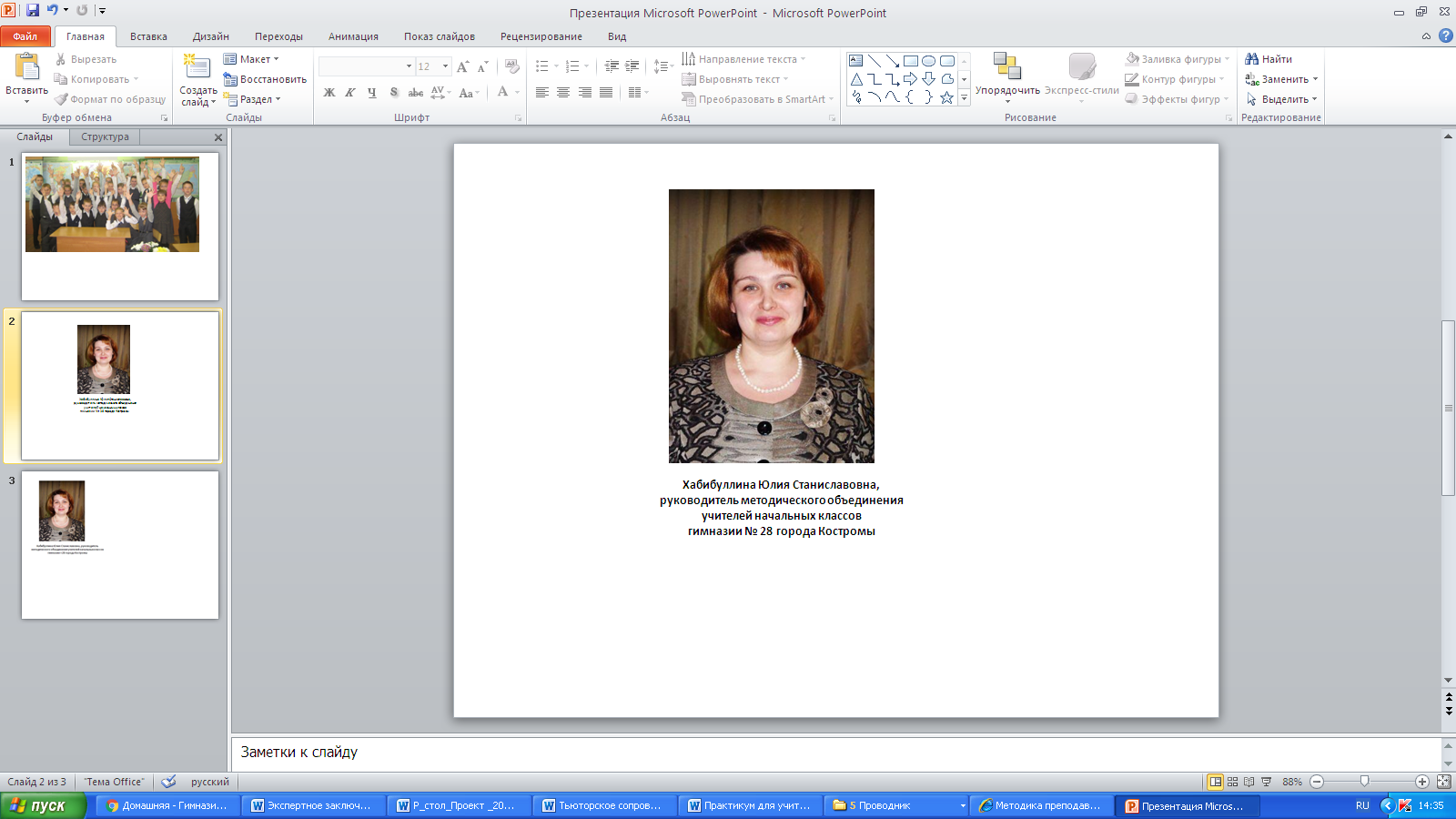 Вопрос о преемственности начального общего и основного общего образования в преподавании предметов, в организации учебного процесса был и остается одним из важнейших. 2015-2016 учебный год в вопросах преемственности особенный: учащиеся, закончившие уровень начального общего образования по ФГОС НОО, переходят в 5-ый класс. С 1 сентября 2015 года во всех 5-х классах общеобразовательных организаций Костромской области реализуется ФГОС ООО.Практикум «Введение ФГОС ООО: проблемы преемственности начального и основного общего образования» вела Юлия Станиславовна Хабибуллина, учитель начальных классов гимназии № 28 города Костромы. Занятие отличали предметная грамотность, эстетическая и речевая культура учителя. Практикум  прошел на высоком уровне с точки зрения методики преподавания учебного материала, вызвал повышенный интерес у педагогического сообщества.Так же были рассмотрены вопросы: «Обеспечение успешной адаптации ребенка при переходе с уровня начального общего образования на основной. Проблемы. Задачи на 2015-2016 учебный год» (С. Ф. Шатова, МБУ ГЦОКО города Костромы), «Развитие представлений о числе и числовых системах от натуральных до действительных чисел; овладение навыками устных, письменных, инструментальных вычислений (п. 11.3 ФГОС ООО)» (Л. К. Борткевич, МБУ ГЦОКО города Костромы)​